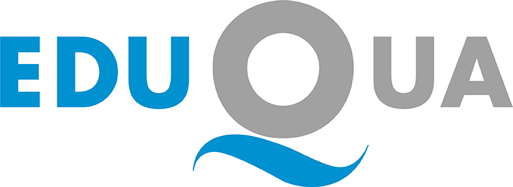 SELF-EVALUATIONName of the Continuing Education and Training (CET) institutionDateObjective and purposeThe self-evaluation is intended to assess the degree of compliance with the 19 eduQua criteria as well as the institution's own target values, quality requirements and promises. It should be based as far as possible on figures, data and facts as well as on the results of internal and external reviews. The self-evaluation can also be used for internal quality control.Structure of the self-evaluationThe self-evaluation is based on the structure of the 8 eduQua principles and their 19 criteria and is structured as follows:On the following pages, the corresponding criteria for the 8 eduQua principles are listed, which you can supplement with your own quality requirements and goals.PRINCIPLE A - LEADERSHIPLeadership that ensures client-oriented, economical, efficient and effective services as well as the long-term existence of the CET institution.PRINCIPLE B: QUALITY MANAGEMENTA quality management system that ensures quality assurance in line with the organisational forms and enables a high degree of transparency about processes and impacts.PRINCIPLE C: TRAINERS AND LEARNING FACILITATORSTrainers and learning facilitators with a high level of professional and didactic-methodological competence who reflect on and continuously develop their actions.PRINCIPLE D: CONCEPT OF CET PROGRAMMESCET programmes that take into account the need for CET and the CET requirements of the clients.PRINCIPLE E: INFORMATIONInformation that transparently presents the CET programmes, the target groups as well as the course fees and contract conditions.PRINCIPLE F: LEARNING INFRASTRUCTURE AND LEARNING ENVIRONMENTLearning infrastructure and learning environments that effectively support learning.PRINCIPLE G: IMPLEMENTATION OF CET MEASURESImplementation of CET measures that promotes sustainable learning processes and enables the development of competences.PRINCIPLE H: EVALUATION AND DEVELOPMENTEvaluation processes that check compliance with the specifications, agreements and promises at the level of the institution, the CET programmes and the learning success and also enable continuous further development at all levels.eduQua office, 1st edition, December 2021Revised version, March 2024No.eduQua criterion Self-defined quality requirements/objectivesIndicators/key figures Information, sources Measuring instrumentsTarget value/ideal value Basis of assessmentActual values, own evaluation and assessment
Balance of strengths and weaknessesDegree of compliance (X)Degree of compliance (X)Degree of compliance (X)Development measuresNo.eduQua criterion Self-defined quality requirements/objectivesIndicators/key figures Information, sources Measuring instrumentsTarget value/ideal value Basis of assessmentActual values, own evaluation and assessment
Balance of strengths and weaknessesnot metmin.metwell metWhat do we want to do? In what timeframe? Who is responsible for the implementation?XTitle of the eduQua criterionSuccess factor and objectives of the criterionRequirements that need to be evaluatedSelf-defined quality requirementsOwn requirements that the CET institution wishes to comply with in relation to the eduQua criterionIndicators/Key figuresWhich indicators/key figures can be used to measure or evaluate how well we comply with the eduQua criterion or our own quality requirements?Information, sourcesWhich data, information (surveys) form the basis for assessing the fulfilment of the eduQua criterion or the own quality requirements?
(e. g. evaluation of course attendance, evaluation of audits, etc.).Measuring instrumentsWhich instruments are used to collect the key figures or information? (e. g. questionnaire etc.)Target values and characteristicsWhich values or characteristics are taken as a basis for the evaluation of the fulfilment of the eduQua criterion or the own quality standards?For indicators/key figuresTarget/ideal value (e.g. 80% of participants recommend the offer to others, etc.).TrendComparison with previous year etc. for data & informationGeneral evaluation questions (e.g. Are we orienting ourselves to the andragogical guiding ideas?Evaluation of a quality feature (e.g. Are the andragogical guiding ideas appropriate?)Evaluation and assessmentWhat actual values/results have we achieved?How are the data, actual values or information to be assessed on the basis of the assessment principles?How do we assess the evaluation results? What conclusions can be drawn?Which corrective and development measures must be initiated to comply with the eduQua criterion or the own quality requirements and target values?No.eduQua criterion Self-defined quality requirements/objectivesIndicators/key figures Information, sources Measuring instrumentsTarget value/ideal value Basis of assessmentActual values, own evaluation and assessment
Balance of strengths and weaknessesDegree of compliance (X)Degree of compliance (X)Degree of compliance (X)Development measuresNo.eduQua criterion Self-defined quality requirements/objectivesIndicators/key figures Information, sources Measuring instrumentsTarget value/ideal value Basis of assessmentActual values, own evaluation and assessment
Balance of strengths and weaknessesnot metmin. metwell metWhat do we want to do? In what timeframe? Who is responsible for the implementation?A1CONTEXT AND OBJECTIVES OF THE CET INSTITUTION Take the context and stakeholders into consideration.The management of the CET institution integrates the environmental factors that are significant for the institution’s orientation into its leadership. It thinks things through carefully when communicating with all stakeholders.Own objectives:No.eduQua criterion Self-defined quality requirements/objectivesIndicators/key figures Information, sources Measuring instrumentsTarget value/ideal value Basis of assessmentActual values, own evaluation and assessment
Balance of strengths and weaknessesDegree of compliance (X)Degree of compliance (X)Degree of compliance (X)Development measuresNo.eduQua criterion Self-defined quality requirements/objectivesIndicators/key figures Information, sources Measuring instrumentsTarget value/ideal value Basis of assessmentActual values, own evaluation and assessment
Balance of strengths and weaknessesnot metmin. metwell metWhat do we want to do? In what timeframe? Who is responsible for the implementation?A2MISSION STATEMENT AND ANDRAGOGICAL GUIDING IDEAS Define, communicate and implement values and guidelines.The self-image and development perspective of the CET institution are presented concisely in the mission statement. The andragogical guiding ideas show the didactic orientation clearly and comprehensibly for target groups.Own objectives:No.eduQua criterion Self-defined quality requirements/objectivesIndicators/key figures Information, sources Measuring instrumentsTarget value/ideal value Basis of assessmentActual values, own evaluation and assessment
Balance of strengths and weaknessesDegree of compliance (X)Degree of compliance (X)Degree of compliance (X)Development measuresNo.eduQua criterion Self-defined quality requirements/objectivesIndicators/key figures Information, sources Measuring instrumentsTarget value/ideal value Basis of assessmentActual values, own evaluation and assessment
Balance of strengths and weaknessesnot metmin. metwell metWhat do we want to do? In what timeframe? Who is responsible for the implementation?A3ORGANISATION Align the organisational structure of the CET institution with the goals and programme.The CET institution defines its organisational structures and decision-making systems in accordance with its objectives and its CET programme.Own objectives:No.eduQua criterion Self-defined quality requirements/objectivesIndicators/key figures Information, sources Measuring instrumentsTarget value/ideal value Basis of assessmentActual values, own evaluation and assessment
Balance of strengths and weaknessesDegree of compliance (X)Degree of compliance (X)Degree of compliance (X)Development measuresNo.eduQua criterion Self-defined quality requirements/objectivesIndicators/key figures Information, sources Measuring instrumentsTarget value/ideal value Basis of assessmentActual values, own evaluation and assessment
Balance of strengths and weaknessesnot metmin. metwell metWhat do we want to do? In what timeframe? Who is responsible for the implementation?A4MANAGEMENT OF COMPANY ACTIVITIES Set a clear framework and continuously review results.The CET institution plans, controls and monitors its activities and services with effective methods and instruments. Based on the planning and review, the leadership initiates the necessary improvement measuresOwn objectives:No.eduQua criterion Self-defined quality requirements/objectivesIndicators/key figures Information, sources Measuring instrumentsTarget value/ideal value Basis of assessmentActual values, own evaluation and assessment
Balance of strengths and weaknessesDegree of compliance (X)Degree of compliance (X)Degree of compliance (X)Development measuresNo.eduQua criterion Self-defined quality requirements/objectivesIndicators/key figures Information, sources Measuring instrumentsTarget value/ideal value Basis of assessmentActual values, own evaluation and assessment
Balance of strengths and weaknessesnot metmin. metwell metWhat do we want to do? In what timeframe? Who is responsible for the implementation?A5DEALING WITH RISKS AND OPPORTUNITIESIdentify, assess and monitor risks and opportunities.The management ensures the achievement of the institution’s objectives and the sustainability of its activities by effectively and efficiently dealing with risks and opportunities.Own objectives:No.eduQua criterion Self-defined quality requirements/objectivesIndicators/key figures Information, sources Measuring instrumentsTarget value/ideal value Basis of assessmentActual values, own evaluation and assessment
Balance of strengths and weaknessesDegree of compliance (X)Degree of compliance (X)Degree of compliance (X)Development measuresNo.eduQua criterion Self-defined quality requirements/objectivesIndicators/key figures Information, sources Measuring instrumentsTarget value/ideal value Basis of assessmentActual values, own evaluation and assessment
Balance of strengths and weaknessesnot metmin. metwell metWhat do we want to do? In what timeframe? Who is responsible for the implementation?A6DOCUMENT CONTROL AND DATA PROTECTION Control the documented information, protect and secure data.The CET institution controls the creation and storage of the documented information, ensures data and personal protection and ensures information is not lost and misused.Own objectives:No.eduQua criterion Self-defined quality requirements/objectivesIndicators/key figures Information, sources Measuring instrumentsTarget value/ideal value Basis of assessmentActual values, own evaluation and assessment
Balance of strengths and weaknessesDegree of compliance (X)Degree of compliance (X)Degree of compliance (X)Development measuresNo.eduQua criterion Self-defined quality requirements/objectivesIndicators/key figures Information, sources Measuring instrumentsTarget value/ideal value Basis of assessmentActual values, own evaluation and assessment
Balance of strengths and weaknessesnot metmin. metwell metWhat do we want to do? In what timeframe? Who is responsible for the implementation?B1QUALITY MANAGEMENT SYSTEM Organise quality assurance and development.The quality management system (QMS) ensures continuous quality development at the CET institution and enables learning steps for all participants. In particular, the quality management system ensures the quality assurance and development of the CET programmes and related services.Own objectives:No.eduQua criterion Self-defined quality requirements/objectivesIndicators/key figures Information, sources Measuring instrumentsTarget value/ideal value Basis of assessmentActual values, own evaluation and assessment
Balance of strengths and weaknessesDegree of compliance (X)Degree of compliance (X)Degree of compliance (X)Development measuresNo.eduQua criterion Self-defined quality requirements/objectivesIndicators/key figures Information, sources Measuring instrumentsTarget value/ideal value Basis of assessmentActual values, own evaluation and assessment
Balance of strengths and weaknessesnot metmin. metwell metWhat do we want to do? In what timeframe? Who is responsible for the implementation?C1REQUIREMENT PROFILES AND QUALIFICATION Employ qualified CET staff.The learning programmes are designed and accompanied by professionally and didactically qualified trainers and learning facilitators. The institution ensures the qualification and suitability of the CET staff when selecting and deploying them in the CET programmes.Own objectives:No.eduQua criterion Self-defined quality requirements/objectivesIndicators/key figures Information, sources Measuring instrumentsTarget value/ideal value Basis of assessmentActual values, own evaluation and assessment
Balance of strengths and weaknessesDegree of compliance (X)Degree of compliance (X)Degree of compliance (X)Development measuresNo.eduQua criterion Self-defined quality requirements/objectivesIndicators/key figures Information, sources Measuring instrumentsTarget value/ideal value Basis of assessmentActual values, own evaluation and assessment
Balance of strengths and weaknessesnot metmin. metwell metWhat do we want to do? In what timeframe? Who is responsible for the implementation?C2PROFESSIONAL DEVELOPMENT OF STAFFSupport and promote the development of trainers and learning facilitators.The CET staff are supported by the institution in the professional, didactic and personal fields and undergo CET on a regular basis. The trainers and learning facilitators reflect on their actions and develop them further.Own objectives:No.eduQua criterion Self-defined quality requirements/objectivesIndicators/key figures Information, sources Measuring instrumentsTarget value/ideal value Basis of assessmentActual values, own evaluation and assessment
Balance of strengths and weaknessesDegree of compliance (X)Degree of compliance (X)Degree of compliance (X)Development measuresNo.eduQua criterion Self-defined quality requirements/objectivesIndicators/key figures Information, sources Measuring instrumentsTarget value/ideal value Basis of assessmentActual values, own evaluation and assessment
Balance of strengths and weaknessesnot metmin. metwell metWhat do we want to do? In what timeframe? Who is responsible for the implementation?D1DEVELOPMENT AND ORIENTATION OF CET PROGRAMMESIdentify need for CET and CET requirements, define orientation.CET programmes are geared to the needs and requirements of the target groups. The concepts contain defined competences or objectives and themes.Own objectives:No.eduQua criterion Self-defined quality requirements/objectivesIndicators/key figures Information, sources Measuring instrumentsTarget value/ideal value Basis of assessmentActual values, own evaluation and assessment
Balance of strengths and weaknessesDegree of compliance (X)Degree of compliance (X)Degree of compliance (X)Development measuresNo.eduQua criterion Self-defined quality requirements/objectivesIndicators/key figures Information, sources Measuring instrumentsTarget value/ideal value Basis of assessmentActual values, own evaluation and assessment
Balance of strengths and weaknessesnot metmin. metwell metWhat do we want to do? In what timeframe? Who is responsible for the implementation?D2DIDACTIC CONCEPT OF CET PROGRAMMESDidactically design the structure and learning settings of programmes.The rough structure, the selection of focal points as well as the essential learning settings are shown in the didactic concept of CET programmes. The didactic design makes it possible to achieve the targeted competences or objectives. Appropriate forms for checking learning success are defined.Own objectives:No.eduQua criterion Self-defined quality requirements/objectivesIndicators/key figures Information, sources Measuring instrumentsTarget value/ideal value Basis of assessmentActual values, own evaluation and assessment
Balance of strengths and weaknessesDegree of compliance (X)Degree of compliance (X)Degree of compliance (X)Development measuresNo.eduQua criterion Self-defined quality requirements/objectivesIndicators/key figures Information, sources Measuring instrumentsTarget value/ideal value Basis of assessmentActual values, own evaluation and assessment
Balance of strengths and weaknessesnot metmin. metwell metWhat do we want to do? In what timeframe? Who is responsible for the implementation?E1INFORMATIONInform clients transparently.Transparent presentation of the CET programmes, the course fees, payment terms and contract conditions generates security and trust.Own objectives:No.eduQua criterion Self-defined quality requirements/objectivesIndicators/key figures Information, sources Measuring instrumentsTarget value/ideal value Basis of assessmentActual values, own evaluation and assessment
Balance of strengths and weaknessesDegree of compliance (X)Degree of compliance (X)Degree of compliance (X)Development measuresNo.eduQua criterion Self-defined quality requirements/objectivesIndicators/key figures Information, sources Measuring instrumentsTarget value/ideal value Basis of assessmentActual values, own evaluation and assessment
Balance of strengths and weaknessesnot metmin. metwell metWhat do we want to do? In what timeframe? Who is responsible for the implementation?E2SELECTION OF PARTICIPANTSEnable a match between the participants’ requirements and the available CET programmes.The orientation and requirements of a programme are clearly communicated to interested parties. The providers take measures to help ensure and check the participants are a good fit for the learning programme in suitable forms.Own objectives:No.eduQua criterion Self-defined quality requirements/objectivesIndicators/key figures Information, sources Measuring instrumentsTarget value/ideal value Basis of assessmentActual values, own evaluation and assessment
Balance of strengths and weaknessesDegree of compliance (X)Degree of compliance (X)Degree of compliance (X)Development measuresNo.eduQua criterion Self-defined quality requirements/objectivesIndicators/key figures Information, sources Measuring instrumentsTarget value/ideal value Basis of assessmentActual values, own evaluation and assessment
Balance of strengths and weaknessesnot metmin. metwell metWhat do we want to do? In what timeframe? Who is responsible for the implementation?F1LEARNING INFRASTRUCTURE AND LEARNING ENVIRONMENTProvide suitable infrastructure, create a conducive learning environment.Learning infrastructure and learning environment support the learning process and the success of the CET.Own objectives:No.eduQua criterion Self-defined quality requirements/objectivesIndicators/key figures Information, sources Measuring instrumentsTarget value/ideal value Basis of assessmentActual values, own evaluation and assessment
Balance of strengths and weaknessesDegree of compliance (X)Degree of compliance (X)Degree of compliance (X)Development measuresNo.eduQua criterion Self-defined quality requirements/objectivesIndicators/key figures Information, sources Measuring instrumentsTarget value/ideal value Basis of assessmentActual values, own evaluation and assessment
Balance of strengths and weaknessesnot metmin. metwell metWhat do we want to do? In what timeframe? Who is responsible for the implementation?G1PLANNING OF LEARNING UNITS AND LEARNING SITUATIONSDidactically plan learning processes.The planning of learning units and situations is carried out according to defined didactic criteria and enables effective learning processes geared towards the participants.Own objectives:No.eduQua criterion Self-defined quality requirements/objectivesIndicators/key figures Information, sources Measuring instrumentsTarget value/ideal value Basis of assessmentActual values, own evaluation and assessment
Balance of strengths and weaknessesDegree of compliance (X)Degree of compliance (X)Degree of compliance (X)Development measuresNo.eduQua criterion Self-defined quality requirements/objectivesIndicators/key figures Information, sources Measuring instrumentsTarget value/ideal value Basis of assessmentActual values, own evaluation and assessment
Balance of strengths and weaknessesnot metmin. metwell metWhat do we want to do? In what timeframe? Who is responsible for the implementation?G2METHODOLOGICAL IMPLEMENTATION OF LEARNING UNITSDesign and implement learning situations effectively.The methods, media and learning materials used enable the development of the targeted competences or objectives and the processing of the planned learning contents. The forms of learning promote resource-oriented, individual and cooperative learning processes and support transfer to everyday life.Own objectives:No.eduQua criterion Self-defined quality requirements/objectivesIndicators/key figures Information, sources Measuring instrumentsTarget value/ideal value Basis of assessmentActual values, own evaluation and assessment
Balance of strengths and weaknessesDegree of compliance (X)Degree of compliance (X)Degree of compliance (X)Development measuresNo.eduQua criterion Self-defined quality requirements/objectivesIndicators/key figures Information, sources Measuring instrumentsTarget value/ideal value Basis of assessmentActual values, own evaluation and assessment
Balance of strengths and weaknessesnot metmin. metwell metWhat do we want to do? In what timeframe? Who is responsible for the implementation?H1EVALUATION OF CET PROGRAMMESEvaluate and further develop programmes.The CET programmes are periodically evaluated and further developed. The requirements and expectations of the participants as well as the topicality and effectiveness of the learning programmes are recorded and evaluated.Own objectives:No.eduQua criterion Self-defined quality requirements/objectivesIndicators/key figures Information, sources Measuring instrumentsTarget value/ideal value Basis of assessmentActual values, own evaluation and assessment
Balance of strengths and weaknessesDegree of compliance (X)Degree of compliance (X)Degree of compliance (X)Development measuresNo.eduQua criterion Self-defined quality requirements/objectivesIndicators/key figures Information, sources Measuring instrumentsTarget value/ideal value Basis of assessmentActual values, own evaluation and assessment
Balance of strengths and weaknessesnot metmin. metwell metWhat do we want to do? In what timeframe? Who is responsible for the implementation?H2FEEDBACK FOR TRAINERS AND LEARNING FACILITATORSCultivate a feedback culture, improve learning processes.The trainers and learning facilitators understand their work as an elementary component of the learning success of the participants. They maintain continuous exchange with participants, trainers and learning facilitators and also with those who are responsible for quality issues regarding CET programmes.Own objectives:No.eduQua criterion Self-defined quality requirements/objectivesIndicators/key figures Information, sources Measuring instrumentsTarget value/ideal value Basis of assessmentActual values, own evaluation and assessment
Balance of strengths and weaknessesDegree of compliance (X)Degree of compliance (X)Degree of compliance (X)Development measuresNo.eduQua criterion Self-defined quality requirements/objectivesIndicators/key figures Information, sources Measuring instrumentsTarget value/ideal value Basis of assessmentActual values, own evaluation and assessment
Balance of strengths and weaknessesnot metmin. metwell metWhat do we want to do? In what timeframe? Who is responsible for the implementation?H3SATISFACTION WITH THE INSTITUTIONAL SERVICESOffer client-oriented services.The quality of the institution’s services associated with the CET programmes is continuously evaluated and further developed.Own objectives: